PERSONAL INFORMATIONNAME			: ALVIN SUSANTO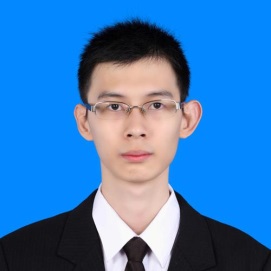 DATE OF BIRTH	: 05.05.1988TELEPHONE/EMAIL	: 0838-22226287/alvinsusanto88@yahoo.comNATIONALITY	: INDONESIAWORK HISTORY	07. 2010 – 07. 2011	PT Cahaya indo cemerlang	IT Staff (freelance)Develop payroll software for the companyDevelop inventory software for the companyDevelop production software for the companyAct as database administrator for the company07. 2011 – 12. 2011	PT Asuransi astra buana	IT Planning and Control OfficerInternal test for health insurance core system (project Medicore)Release manager for health insurance core system01.2012 – 12.2013	PT Asuransi astra buana	IT Project Management Officer Software developer for health insurance core system (project Medicore)Release manager for health insurance core systemTechnical analyst for health insurance core system01.2014 – Present	PT Asuransi astra buana	IT Development Staff – Health CoordinatorLead Developer for health insurance core system (project a2ishealth / Medicore) Lead Developer for new retail insurance core system (project cisadane)Release manager for health insurance core system applicationSupervise junior developer for health insurance core system and new retail insurance core systemTechnical analyst for health insurance core system and new retail insurance core systemEDUCATION07.2006 – 06.2010	INSTITUT TEKNOLOGI BANDUNG	Computer Science / Information Technology (GPA 3.31)ACHIEVEMENTBest employee candidate at PT Asuransi Astra Buana in 2012Projects07.2011- PRESENT	Medicore / a2ishealth projectDevelop health insurance core system applications10.2015- PRESENT	cisadane projectDevelop retail insurance core system applicationsQUALIFICATIONSLanguages :Indonesia (Native)English (Full Professional Proficiency)Programming & Tools:	Visual Studio (Advance)C# (Advance)Silverlight (Advance)Microsoft SQL Server (Advance)PHP (Advance)HTML, CSS, Javascript (Intermediate)VB 6 (Intermediate)Java (Basic)